Lehtse- Kurge- Läste tee asukoha plaan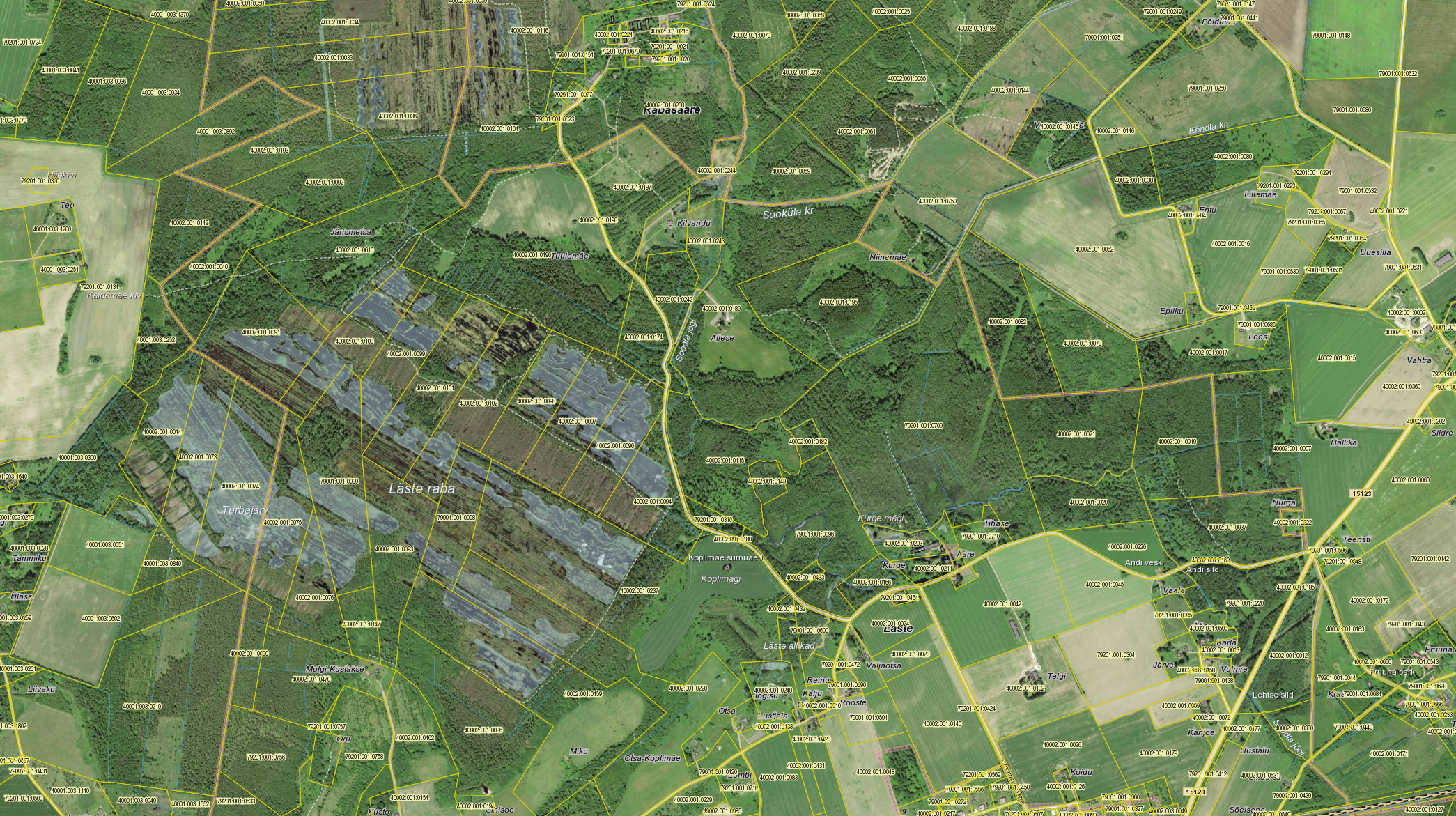 